    Endourological Society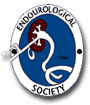 The Endourological Society is now accepting applications for the “Ashutosh Tewari-Ali R. Kural Membership Award”.  Recipients of this award will pay a reduced membership fee of $100.00 for the first year of membership.  The second year will be free!  This initiative has been established to support education and training to under-represented minorities and urologists working in underserved countries through our membership benefits.  Through this initiative, the Endourology Society will continue to grow much to the benefit of urologists worldwide and the people seeking their care. Membership Criteria (Please select one of the following):______	Applicant is within 10 years of completing urology training (residency and/or fellowship)______	Applicant is working in underserved area/community______  Applicant is working in lower middle-income country (list attached)______	Applicant is an under-represented minority (African American, Hispanic/Latino, American Indian)______	Applicant has made significant academic contributions (clarify)  Include one page Bio______	Applicant is femaleFirst Name: __________________________________    	Last Name: _____________________________________Address:  _________________________________________________________________________________________Email:  _____________________________________	_	Date of Birth ___________________________________Cell Number: ________________________________   	Gender ________ Male ________ FemalePlease send check payment to:Endourological Society					4100 Duff Place, Lower Level		Seaford, NY 11783				ATTENTION:  MICHELE PAOLI		Tax ID#:  22-202-652Charge my: 	_______ Amex     _______ Visa   _______ MasterCardCard # _______________________________________________________Signature _____________________________________________________
Exp. Date _____________________________________If you have any questions, please feel free to contact me at (516) 520-1224 or by email: michele@endourologysociety.comMichele PaoliExecutive Director, Endourological SocietyLower Middle-Income CountriesAlgeriaAngolaBangladeshBelizeBeninBhutanBoliviaCabo VerdeCambodiaCameroonComorosCongo Rep.Cote d’IvoireDjiboutiEgypt, Arab Rep.El SalvadorEswatiniGhanaHaitiHondurasIndiaIndonesiaIran, Islamic Rep.KenyaKiribatiKyragyz RepublicLa PDRLesothoMauritaniaMicronesia, Fed. Sts.MongoliaMoroccoMyanmarNepalNicaraguaNigeriaPakistanPapua New GuineaPhilippinesSamoaSao Tome and PrincipeSenegalSolomon IslandsSri LankaTajikistanTanzaniaTimor-LesteTunisiaUkraineUzbekistanVanuatuVietnamWest Bank and GazaZambiaZimbabwe                       ENDOUROLOGY SOCIETY MEMBERSHIP APPLICATIONAsh Tewari/Ali R. Kural Membership Award          DUES & SUBSCRIPTION STATEMENT                                                                                          www.endourology.orgSelection for membership in the Endourological Society is based primarily on:1. Demonstrated interest in the Endourological Society is of paramount importance in seeking membership.2. Interest in attending Endourological Society meetings currently or in the future:  Annual, Symposium, Workshops.3. Efforts in and commitment to endourological-oriented activities, such as research, teaching and/or clinical time devoted to endourological        oriented work.     Date:_______________________________________  Degrees:    ______________________________           Last name:__________________________________  First name:______________________________ Middle initial:_____     Please check any of the societies below which are sections of the Endourological Society in which you may have a        particular interest and from whom you would like to receive communications regarding meetings and updates.		         ___Young Endourologists			___Engineering and Urology Society         ___Society of Urologic Robotic Surgery		         ___Focal Therapy SocietyOffice Address_____________________________________________________________________________________________City__________________________________________ State_______ Zip code_________________________________________ Country______________________________________  Office Telephone_____________________________________________ E-mail address_____________________________________________________________________________________________Home Address_____________________________________________________________________________________________City__________________________________________ State_______  Zip code ____________Country____________________Home Telephone________________________________Home e-mail address ________________________________________Date of birth__________________________   Gender   ___ Male     ___  FemaleThe Endourological Society extends several privileges to its members.  Members receive the Journal of Endourology and are notified periodically of scientific meetings, essay contests, endourology/laparoscopy fellowship programs and information regarding job opportunities in urology.  In addition, members receive a certificate of membership, and a reduced registration fee at the annual meetings.  Members of the society enjoy free access to scientific abstracts and video presentations on the Journal of Endourology website.  Journal of Endourology - Online Access Only:	 	$100.00_____Check/Money Order enclosed   Amount $________________Charge my__________ American Express   ________Visa  _________ MastercardCard #_____________________________________________________________________________Signature______________________________________________  Expiration date_____________All checks must be made payable to the Endourological SocietyPlease send payment to:  	Debra Caridi, Executive Assistant, 4100 Duff Place, Lower Level, Seaford, NY 11783  FAX 516-520-1225 